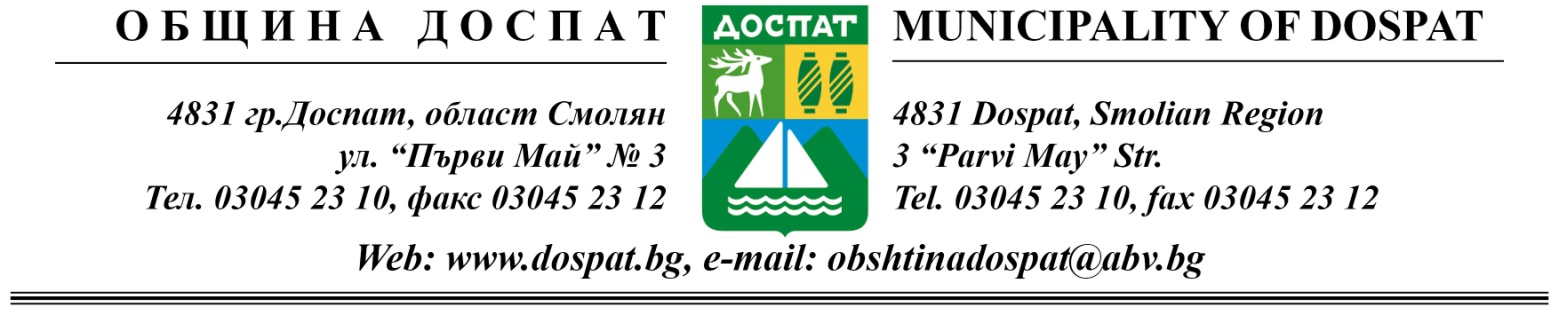 „РЕГИОНАЛНО ДЕПО ЗА НЕОПАСНИ ОТПАДЪЦИ ЗА ОБЩИНИТЕ ДОСПАТ, САТОВЧА, БОРИНО И ДЕВИН”ГОДИШЕН ДОКЛАД ЗА ИЗПЪЛНЕНИЕ НА ДЕЙНОСТИТЕ, ЗА КОИТО Е ПРЕДОСТАВЕНО КОМПЛЕКСНО РАЗРЕШИТЕЛНО№ 328 – Н0/2008г.гр. Доспат, 2018 год.РЕЧНИК НА ИЗПОЛЗВАНИТЕ ТЕРМИНИКР				Комплексно разрешителноСК				Сондажни кладенциТБО				Твърди битови отпадъциРД				Регионално депоРИОСВ			Регионална инспекция по околна среда и водитеИАОС			Изпълнителна агенция по околна средаБД				Басейнова дирекцияГК				Газови кладенциСУОС			Система за управление на околната средаЕРИПЗ			Регламент №166/2006, относно създаването на   Европейски регистър за изпускането и преноса на замърсителиСЪДЪРЖАНИЕ:ВЪВЕДЕНИЕ	51.Увод	61.1. Общи данни	61.1.1.Наименование на инсталацията, за която е издадено комплексно разрешително (КР)	61.1.2. Адрес по местонахождение на инсталацията	61.1.3. Регистрационен номер на КР	61.1.4. Дата на подписване на КР	61.1.5. Дата на влизане в сила на КР	61.1.6. Оператор на инсталацията и притежател на разрешителното	61.1.7. Адрес, тел. номер, факс, e-mail на собственика/оператора	61.1.8. Лице за контакт	61.1.9. Адрес, тел. номер, факс, e-mail на лицето за контакти	61.1.10. Кратко описание на всяка от дейностите/процесите, извършвани в инсталацията	71.1.11. Производствен капацитет на инсталацията	71.1.12. Организационна структура на фирмата, отнасяща се до управлението на околната среда	81.1.13. РИОСВ, на чиято територия е разположена инсталацията	81.1.14. Басейнова дирекция, на чиято територия е разположена инсталацията	82. Система за управление на околната среда	83. Използване на ресурси	113.1. Използване на вода	123.2. Използване на енергия	123.3. Използване на суровини, спомагателни материали и горива	133.4. Съхранение на суровини, спомагателни материали, горива и продукти	144. Емисии на вредни и опасни вещества в околната среда	144.1. Доклад по Европейския регистър на емисиите на вредни вещества (ЕРЕВВ) и PRTR	144.2. Емисии на вредни вещества в атмосферния въздух	144.3. Емисии на вредни и опасни вещества в отпадъчните води	154.4. Управление на отпадъците	164.5. Шум	184.6. Опазване на почвата и подземните води от замърсяване	185. Доклад по инвестиционнта програма за привеждане в съответствие с условията на КР (ИППСУКР)	...........196. Прекратяване работата на инсталации или части от тях	197. Свързани с околната среда аварии, оплаквания или възражения	197.1. Аварии	197.2. Оплаквания или възражения	19ДЕКЛАРАЦИЯ	20Приложение Таблици:	21Таблица 1. Замърсители по ЕРЕВВ и РRTR	21Таблица 2. Емисии в атмосферния въздух	25Таблица 3. Емисии в отпадъчни води (производствени, охлаждащи, битово-фекални и/или дъждовни) вьв водни обекти/канализация	30Таблица 4. Образуване на отпадъци	37Таблица 5. Оползотворяване и обезвреждане на отпадъци	37Таблица 6. Шумови емисии	38Таблица 7. Опазване на подземните води	38Таблица 8. Опазване на почви	46Таблица 9. Аварийни ситуации	46Таблица 10. Оплаквания или възражения, свързани с дейността на инсталациите, за която е предоставено КР	...................................................................................................46ВЪВЕДЕНИЕ     Община Доспат притежава Комплексно разрешително №328 - Н0/2008г. и настоящият Годишен доклад по околна среда (ГДОС) се изготвя на основание чл.125, т.5 от ЗООС и Условие 5.10.1 от цитираното Комплексно разрешително, съгласно което Община Доспат като оператор се задължава да изготвя, публикува и представя ежегодно в РИОСВ - Смолян Годишен доклад за изпълнението на дейностите, за които е предоставено Комплексно разрешително, в срок до 31 март на съответната година, следваща година за която се отнася.     Този  Доклад е изготвен, съгласно Образец на годишен доклад, приложен към утвърдената със Заповед на министъра на околната среда и водите № РД 806/31.10.2006 г. “Методика за реда и начина за контрол на комплексни разрешителни и образец на годишен доклад за изпълнение на дейностите, за които е предоставено комплексното разрешително”. Формата му дава възможност необходимата информация лесно да бъде прехвърлена в база данни, с помощта на които България да изпълни поетите ангажименти съгласно директивата за КПКЗ Решението за Европейски регистър на емисиите на вредни вещества (EPER) и Протокола на Икономическата комисия за Европа (ИКЕ) на ООН за регистри на емисии и трансфер на замърсявания (PRTR).     Комплексното разрешително е издадено на основание чл.117, ал.1 и във връзка с чл.120 от Закона за опазване на околната среда (ЗООС) и чл. 16, ал.1 от Наредбата за условията и реда за издаване на комплексни разрешителни /ПМС № 62 от 12.03.2003 г., обн., ДВ, бр. 26 от 21.03.2003 г., попр., бр. 29 от 31.03.2003 г., изм. и доп., бр. 105 от 29.12.2005 г., попр., бр. 4 от 13.01.2006 г., изм. с ПМС № 238 от 02.10.2009 г., в бр. 80 на ДВ е об. новата Наредба на МОСВ № 6 от 27.08. 2013 г. за условията и изискванията за изграждане и експлотация на депа и на други съоръжения и инсталации за оползотворяване и обезвреждане на отпадъци, с която се отменя действащата до скоро Наредба № 8/2004 г. ( Отм., ДВ, бр, 80 от 13.09.2013 г.)1. Увод1.1. Общи данни1.1.1. Наименование на инсталацията, за която е издадено комплексно разрешително (КР)Регионално депо за неопасни отпадъци от населените места в общини Доспат, Сатовча, Борино и Девин, включващо:Клетка 1;1.1.2. Адрес по местонахождение на инсталациятаДепото за твърди битови отпадъци - Доспат се намира на около 2,4 км. от центъра на с. Барутин в посока запад-югозапад, в местност „Долно ливаде” - „Шахтата” в землището на с. Барутин, Община Доспат.Площадката е поземлен имот № 150 с площ 38,434 дка. и представлява котлован от открита кариера на бившия рудник „Изгрев” от находище Доспат. 1.1.3. Регистрационен номер на КРКомплексно разрешително КР №328 - Н0/20081.1.4. Дата на подписване на КР Комплексното разрешително е подписано на 08.10.2008 г.1.1.5. Дата на влизане в сила на КРКомплексното разрешително е влязло в сила на 15.11.2008 г.1.1.6. Оператор на инсталацията и притежател на разрешителнотоОбщина Доспат е оператор и притежател на комплексно разрешително за инсталация “Регионално депо за неопасни отпадъци за общините Доспат, Сатовча, Борино и Девин” - гр. Доспат.1.1.7. Адрес, тел. номер, факс, e-mail на собственика/оператора:Община Доспат, 4831,  ул. „Първи май” №3тел. 03045/23-10, факс: 03045/23-12e-mail: obshtinadospat@abv.bg1.1.8. Лице за контакт Детелин Невенов Огнянов- Началник отдел РД за ТБО - с. Барутин1.1.9. Адрес, тел. номер, факс, e-mail на лицето за контактис. БарутинОбщина Доспаттел. 08936258181.1.10. Кратко описание на всяка от дейностите / процесите, извършвани в инсталациятаНа Регионалното  депо в с . Барутин, общ. Доспат се депонират неопасните отпадъци от населените места в общини Доспат, Сатовча, Борино и Девин. С Протокол №5/24.06.2016 г.  на РСУО – Доспат е взето решение да се депонират отпадъците и от община Сърница, обл. Пазарджик, като депонирането на същите започва от  месец март 2017 г. Депото започва да функционира от 26 април 2006г. с Разрешение за ползване на депото.1.1.11. Производствен капацитет на инсталациятаТаблица 1Издадени са Становища от РИОСВ – Смолян на всички общини и фирми, посочени в таблица, съгласно условие 11.9.8. на основание Доклади за основно охарактеризиране на отпадъците.На основание Наредба № 2 за класификация на отпадъците на“Регионално депо за неопасни отпадъци за общините Доспат, Сатовча, Борино и Девин” се извозвад отпадъци със следните кодове:20 03 01 – Смесени битови отпадъци04 02 22 – Отпадъци от текстилни влакна17 09 04 – Смесени отпадъци от стоителцтво и събаряне, различни от упоменатите в 17 09 01, 17 09 02 и 17 09 03.1.1.12. Организационна структура на фирмата, отнасяща се до управлението на околната средаКмет на Община Доспат, →Заместник кмет, → Отдел „Стопанска дейност и екология”1.1.13. РИОСВ, на чиято територия е разположена инсталациятаРИОСВ - Смолян, гр. Смолян, 4700, ул. „Дичо Петров” №161.1.14. Басейнова дирекция, на чиято територия е разположена инсталациятаРегионалното депо за отпадъци в Община Доспат е разположено на територията на Басейнова Дирекция Западнобеломорски район, гр. Благоевград.2700, Благоевградбул. „Св. Димитър Солунски” № 66тел.: 073/889 471 03факс: 073/889 471 022. Система за управление на околната среда Съгласно Условие 5 от Комплексното разрешително от датата на влизане в експлоатация на инсталацията, операторът е длъжен да прилага системата за управление на околната среда (СУОС), отговаряща на редица изисквания. Основните и цели са спазване на всички нормативни изисквания за опазване на околната среда и намаляване риска за човешкото здраве. Идентифициране и контрол на значимите екологични аспекти: емисии в атмосферния въздух, отпадъчни води, управление на отпадъците замърсяването на почвите, максимално използване на суровините и природните ресурси. Постигането на тези цели се основава на принципите на оценка и управление на риска за опазване на околната среда и опазване на човешкото здраве, предотвратяване на аварии и управление на дейностите по опазване на околната среда.Структура и отговорностОбучениеКомпютърно обучение – софтуерно обучение;Повишаване на квалификационните групи по електротехника;Провеждане на курсове по безопасност на работа и охрана на трудаОбмен на информация- Всички годишни отчетни книги за депонираните отпадъци се правят в 3 екземпляра за РИОСВ, Община Доспат и за ИАОС.- Всички нови разпоредби и нормативни документи издадени от МОСВ, ИАОС и Държавен вестник се прилагат своевременно и в определените срокове.- В Регионалното депо за отпадъци се съхранява списък с имената, длъжностите, местоположение на работните места, телефоните и други възможни начини за свързване с отговорните лица и персонала, отговорен за изпълнение на КР.ДокументиранеДокументацията се намира при отговарящият за експлоатирането на Регионалното депо за неопасни отпадъци за общините Доспат, Сатовча, Борино, Девин и Сърница  -  Детелин Невенов Огнянов - Началник отдел РД за ТБО - с. БарутинУправление на документи     	Прилага се инструкция за актуализация на документите, изисквани с комплексното разрешително, в случай на промени в нормативната уредба, работата и управлението на инсталацията, както и за изземване на невалидна документация. Оперативно управление    	Изготвени са всички, изисквани с разрешителното инструкции, които се съхраняват в администрацията на Регионалното депо в писмен вид и се предоставят при поискване от компетентните органи.Оценка на съответствие, проверка и коригиращи действия- Прилагат се писмени инструкции за мониторинг на техническите и емисионни показатели, съгласно условията в комплексното разрешително.- Прилага се писмена инструкция за периодична оценка на съответствието на стойностите на емисионните и технически показатели с определените в условията на разрешителното.- Прилагат се инструкции за установяване на причините за допуснатите несъответствия и предприемане на коригиращи действия.Предотвратяване и контрол на аварийни ситуацииПрез 2017 г. На Регионалното депо не са възниквали аварийни ситуации, които да застрашават околната среда и здравето на хората и не се е налагало преразглеждане и актуализиране на инструкциите за работа на технологичното / пречиствателното оборудване и Аварийният план.Разработен е план за действия при бедствия и аварии, като са определени възможните начини на действие при определени аварийни ситуации и са определени действия при тези ситуации, определени са средствата за противодействие при аварийни ситуации – пожарогасители, адсорбенти при разливи и др.Записи   	Съгласно изготвените инструкции и процедури данните от мониторинга се документират под формата на доклади, като към тях се прилагат протоколи от измерванията (оригинали), както и сертификати за акредитация на лабораториите, извършили изпитването. Чрез записи – доклади за съответствие, доклади за несъответствие, протоколи, дневници, отчетни книги и други се документира изпълнението на разработените инструкцииДокладване    	Съгласно условията на комплексното разрешително и на нормативната уредба, ежегодно в Годишният доклад по околна среда се докладват всички дейности, регламентирани по КР. Своевременно се докладва в РИОСВ-Смолян при превишения в емисионните норми след извършване на собствения мониторинг. Ежегодно се изготвя и представя годишен доклад в РИОСВ - Смолян и БДЗБР - Благоевград за изпълнение на дейностите, за които е издадено КР.       Актуализация на СУОС   	През 2017 год. не е извършвана актуализация или изменение на издаденото Комплексно разрешително КР №328 - Н0/2008 г., не е издавано ново такова и поради тази причина СУОС не е актуализирана.Използване на ресурси:Използване на вода:            Депото се захранва с питейна вода от градският водопровод, на базата на сключен договор с «В и К» ЕООД, гр.Смолян. Няма завишение на нормата за количество  вода за тон депониран отпадък, заложена в КР. Монтирано е измервателно устройство. През 2017 г. количеството изразходвана вода е 1123 м. куб..Прилага се  инструкция за документирането на резултатите от проверките на техническото състояние на водопроводната мрежа, установяване на течове и предприетите действия за тяхното отстраняване. Извършени са 12 проверки,  не са установени аварии.Таблица 3.1 ( по Условие 8.1.2. от КР)Използване на ел. енергияТаблица 3.2 ( по Условие 8.2.1. от КР)Основните консуматори на ел. енергия в депото са административната  сграда, помпената и изтласквателната станции за инфилтрат.3.3. Използване на суровини, спомагателни материали и горива:В КР не е регламентирано определено количество суровини, като през отчетния период не са използвани такива.Таблица 3.3.1.Таблица 3.3.2   Таблица 3.3.3Като спомагателни материали се използват и земни маси за изграждане на временни пътни настилки в клетката, за улесняване на сметоизвозната техника. Земните маси се използват в експлоатационния процес за запръстяване, добити са при изкопни дейности. В КР не са заложени норми за земни маси.3.4. Съхранение на суровини, спомагателни материали и горива и продукти.	Съгласно Условие 8.3.1.1. от КР, всички химични вещества и препарати, включително киселини и масла, класифицирани в една или повече категории на опасност съгласно ЗЗВВХВП, е необходимо да бъдат опаковани, етикетирани и снабдени с информационни листове за безопасност. Информационните листове за безопасност да отговарят на изискванията на Приложение 2 на Регламент (ЕО) 1907/2006 относно регистрацията, оценката, разрешаването и ограничаването на химикали (REACH).Съхранението на химичните вещества и препарати отговаря на условията за съхранение, посочени в информационните листове за безопасност. 4. Емисии на вредни и опасни вещества в околната среда;4.1 Доклад по Европейския регистър на емисиите на вредни вещества /ЕРЕВВ/ И РКТКДанните са определени чрез измервания и изчисления и са представени в Таблица 1 от Приложенията.Емисии на вредни вещества в атмосферния въздух:През 2017 г. е извършeн мониторинг на въздуха. Hяма постъпили и регистрирани оплаквания от миризмиЕмисии на вредни вещества в отпадъчните води:На територията на депото  се формират следните потоци отпадъчни води:-Производствени отпадъчни води - Изградено е пречиствателно съоръжение – каломаслоуловител. Извършва се мониторинг от акредитирана лаборатория на води от каломаслоуловител, гравитационен филтър и води отпадъчни от инфилтрат на депото. Няма заустване на отпадъчни води. Инфилтрата се използува за оборотно оросяване на депото.-Битово – фекални отпадъчни води - Потока битово-фекални отпадъчни води се отвеждат във водоплътна изгребна яма. -Повърхностни атмосферни води. - Повърхностните води се заустват в дере, преминаващо до депото.Разработена е и се прилага Инструкция за периодична проверка и поддръжка на техническа и експлоатационна изправност на всички пречиствателни съоръжения на площадката на дружеството; Инструкция за периодична оценка на съответствието на стойностите на контролираните параметри на пречиствателното съоръжение,установяване на причините за несъответствие, предприемане на коригиращи действия., инструкция за периодична проверка и поддръжка на състоянието на канализационната система на площадката, в това число охранителните канавки за повърхностни води и дренажната система за инфилтрат, включително установяване на течове и предприемане на коригиращи действия за тяхното отстраняване.Управление на отпадъците:	Съгласно Условие 11.2.8 на депото се приемат само отпадъци, които са включени в списъка на видовете отпадъци, разрешени за депониране на депото в съответствие с условията в КР, като същите отговарят на критериите за приемане за съответния клас депо. Депонирането на отпадъците се извършва съобразно експлоатационните изисквания, определени с проекта на технологията по депониране и плана за експлоатация на депото.	На депото се води ежедневно отчетна книга, в която се вписват кода, вида на отпадъка, общината или фирмата, която го предоставя.	Съгласно Условие 11.2.9.2, приемането на отпадъците на депото се извършва съгласно придружаваща отпадъците документация, която включва:данни за притежателя на отпадъците (име, адрес, тел., лице за контакти и др.);код и наименование на отпадъците, съгласно Приложение № 1 от Наредба № 2 за класификация на отпадъците, който съответства на заверения Работен лист за класификация на отпадъка;произход на отпадъците - вид на технологичния процес, в резултат от който се образуват отпадъците;описание на основния състав на отпадъците;количество на отпадъците.	Съгласно Условие 11.2.9.3. при приемане на отпадъците, дежурния оператор на електронната везна извършва проверка на място, която включва:Визуална проверка на отпадъците;Измерване с електронна везна и регистрация по електронен път на количеството на приеманите отпадъци;Отразяване в „Отчетната книга”, оформена по реда на Наредба № 1/04.06.2014 г. за реда и образците, по които се предоставя информация за дейностите по отпадъците, както и реда за водене на публични регистри;Писмено потвърждаване приемането на всяка доставка отпадъци;Незабавно уведомяване на РИОСВ – Смолян за направен отказ за приемане на отпадъци, когато същите не могат да бъдат приети на депото или отпадъците са предмет на трансграничен внос.Условие 11.2.9.6 се изпълнява, като на депото се приемат само отпадъци, посочени в Условие 11.2.8, които отговарят на критериите за приемане.Съгласно Условие 11.5.2. оператора на депото има право да приема за оползотворяване отпадъци от бетон, тухли, керемиди, плочки, фаянсови и керамични, почви, камъни и изкопни земни маси. В Община Доспат генерираните количества на цитираните строителни отпадъци са незначителни и се използват основно за укрепване на пътища. Таблица, съгласно Условие 11.9.8.Издадени са Становища от РИОСВ – Смолян на всички общини и фирми, посочени в таблица, съгласно условие 11.9.8. на основание Доклади за основно охарактеризиране на отпадъците. Шум:Опазване на почвата и подземните води от замърсяване:Доклад по инвестиционната програма за привеждане в съответствие с условията по КР (ИППСУКР)	Комплексното разрешително е издадено за изграждане на нов обект, в съответствие с изискванията по опазване на околната среда, за който не е необходимо изготвянето на Доклад по Инвестиционната програма за привеждане в съответствие с условията на Комплексното разрешително (ИППСУКР).Прекратяване на работа на инсталации или част от тях;През 2017 г. няма прекратяване работата на инсталацията или на част от нея.7. Свързани с околната среда аварии, оплаквания или възражения7.1. Аварии:През 2017 г., не са възникнали аварии, причиняващи замърсяване на околната среда на площадката на инсталацията.7.2. Оплаквания или възражения свързани с дейността на РД за ТБО:През 2017 г. не са постъпвали оплаквания или възражения, свързани с дейността на депото.ДЕКЛАРАЦИЯ        Удостоверявам верността, точността и пълнотата на представената информация в Годишния доклад за изпълнение на дейностите, за които е предоставено Комплексно разрешително № 328-Н0/2008г. на Община Доспат.        Не възразявам срещу предоставянето от страна на ИАОС, РИОСВ, или МОСВ на копия от този доклад на трети лица. ВТ/Приложение Таблици:Таблица 1. Замърсители по ЕРЕВВ и PRTR.  Таблица 2. Емисии в атмосферния въздух.Протокол № 0014/26.01.2017 г. -  на вредни вещества, изпускани в атмосферния въздух от неподвижни източници – кладенец 1Протокол № 0015/26.01.2017 г. -  на вредни вещества, изпускани в атмосферния въздух от неподвижни източници – кладенец 2Протокол № 0180/16.02.2017 г. -  на вредни вещества, изпускани в атмосферния въздух от неподвижни източници – кладенец 1Протокол № 0181/16.02.2017 г. -  на вредни вещества, изпускани в атмосферния въздух от неподвижни източници – кладенец 2Протокол № 0281/20.03.2017 г. -  на вредни вещества, изпускани в атмосферния въздух от неподвижни източници – кладенец 1Протокол № 0282/20.03.2017 г. -  на вредни вещества, изпускани в атмосферния въздух от неподвижни източници – кладенец 2Протокол № 0467/28.04.2017 г. -  на вредни вещества, изпускани в атмосферния въздух от неподвижни източници – кладенец 1Протокол № 0468/28.04.2017 г. -  на вредни вещества, изпускани в атмосферния въздух от неподвижни източници – кладенец 2Протокол № 0558/01.06.2017 г. -  на вредни вещества, изпускани в атмосферния въздух от неподвижни източници – кладенец 1Протокол № 0559/01.06.2017 г. -  на вредни вещества, изпускани в атмосферния въздух от неподвижни източници – кладенец 2Протокол № 0713/29.06.2017 г. -  на вредни вещества, изпускани в атмосферния въздух от неподвижни източници – кладенец 1Протокол № 1714/29.06.2017 г. -  на вредни вещества, изпускани в атмосферния въздух от неподвижни източници – кладенец 2Протокол № 0910/20.07.2017 г. -  на вредни вещества, изпускани в атмосферния въздух от неподвижни източници – кладенец 1Протокол № 0911/20.07.2017 г. -  на вредни вещества, изпускани в атмосферния въздух от неподвижни източници – кладенец 2Протокол № 1012/23.08.2017 г. -  на вредни вещества, изпускани в атмосферния въздух от неподвижни източници – кладенец 1Протокол № 1013/23.08.2017 г. -  на вредни вещества, изпускани в атмосферния въздух от неподвижни източници – кладенец 2Протокол № 1257/09.10.2017 г. -  на вредни вещества, изпускани в атмосферния въздух от неподвижни източници – кладенец 1Протокол № 1258/09.10.2017 г. -  на вредни вещества, изпускани в атмосферния въздух от неподвижни източници – кладенец 2Протокол № 1528/15.11.2017 г. -  на вредни вещества, изпускани в атмосферния въздух от неподвижни източници – кладенец 1Протокол № 1529/15.11.2017 г. -  на вредни вещества, изпускани в атмосферния въздух от неподвижни източници – кладенец 2Таблица 3. Емисии в отпадъчни води ( производствени, охлаждащи, битово - фекални и/или дъждовни ) във водни обекти / канализация.Протокол № 0356/31.03.2017 г. - първо тримесечие на 2017 г. за отпадни води след гравитационен филтър на РД.Протокол № 0357/31.03.2017 г. - първо тримесечие на 2017 год. за отпадни води след каломаслоуловител на РД.Протокол № 0358/31.03.2017 г. - първо тримесечие на 2017 год. за отпадни води от инфилтрат на РД.Протокол № 0359/31.03.2017 г.– първо тримесечие на 2017 г. за води, течащи повърхностни от площадката на РД.Протокол №0678/16.06.2017 г. – второ тримесечие на 2017 г. за отпадни води след каломаслоуловител на РД.Протокол №0679/16.06.2017 г. – второ тримесечие на 2017 г. за отпадни води след гравитационен филтър на РД.Протокол №0680/16.06.2017 г. – второ тримесечие на 2017 г. за отпадни води  от инфилтрат на РД.Протокол № 0681/16.06.2017 г. – второ тримесечие на 2017 г. за води, течащи повърхностни от площадката на РД.Протокол № 1227/27.09.2017 г. – трето тримесечие на 2017 г. за отпадни води след каломаслоуловител на РД.Протокол № 1228/27.09.2017 г. – трето тримесечие на 2017 г. за отпадни води след гравитационен филтър на РД.Протокол № 1229/27.09.2017 г. - трето тримесечие на 2017 г. за води, отпадни от инфилтрат на РД.Протокол за вземане на извадки № 1220/11.09.2017 г. – трето  тримесечие на 2017 г. за води, течащи повърхностни от площадката на РД.-  Не е взета извадка, поради отсъствие на водно количество в пункта за пробовземане.Протокол № 1790/08.12.2017 г. - четвърто тримесечие на 2017 г. за води, отпадни след каломаслоуловител на РД.Протокол № 1791/08.12.2017 г. - четвърто тримесечие на 2017 г. за води, отпадни след гравитационен филтър на РД.Протокол № 1792/08.12.2017 г. - четвърто тримесечие на 2017 г. за води,  отпадни от инфилтрат на РД.Протокол № 1793/08.12.2017 г. – четвърто тримесечие на 2017 г. за води, течащи повърхностни от площадката на РД.Таблица 4. Образуване на отпадъци.Таблица 5. Оползотворяване и обезвреждане на отпадъци.Таблица 6. Шумови емисии. Протокол № В 419/07.07.2017 г. за контрол на шум в околната среда.Обект: Най-блиската граница на жилищна зона- с. Барутин.Протокол № В 419-1/07.07.2017 г. за контрол на шум в околната среда.Обект: РД за ТБО – с. БарутинТаблица 7. Опазване на подземните води.I – во полугодие – Протокол № 0682/16.06.2017 г.  за води,  подземни на РД- кладенец 1от Лаборатория за анализ компонентите на околната среда.I – во полугодие – Протокол № 0683/16.06.2017 г. за води,  подземни на РД- кладенец 2от Лаборатория за анализ компонентите на околната среда.Протокол за вземане на извадки № 0698/06.06.2017 г. за води, подземни на РД- кладенец 3-  Не е взета извадка, поради отсъствие на водно количество в пункта за пробовземане.ІІ – ро полугодие – Протокол № 1794/08.12.2017 г. за води,  подземни на РД- кладенец 1от Лаборатория за анализ компонентите на околната среда.ІІ – ро полугодие – Протокол № 1795/08.12.2017 г. за води,  подземни на РД- кладенец 2от Лаборатория за анализ компонентите на околната среда.Протокол за вземане на извадки № 1787/27.11.2017 г. за води, подземни на РД- кладенец 3-  Не е взета извадка, поради отсъствие на водно количество в пункта за пробовземане.Таблица 8. Опазване на почви. През 2017 г. не е извършен мониторинг на почвите на РД ТБО.Таблица 9. Аварийни ситуации.Не са възниквали аварийни ситуации, които да застрашават околната среда и здравето на хората.В РД ТБО е разработен план за действия при бедствия и аварии. Изградена е оперативна група за действия при евентуално възникване на аварии. В началото на всяка година се разработва план за подготовка на органите за управление и на спасителните групи. Целта е чрез непрекъсната превантивна дейност и спазване на инструкцията за работа на инсталациите да се сведат до минимум аварийните ситуации.Таблица 10. Оплаквания или възражения, свързани с дейността на инсталациите, за която е предоставено КР.Таблицата не е попълнена, тъй като до сега не е имало оплаквания или възражения от физически или юридически лица, относно дейността на „Регионално депо за неопасни отпадъци за общините Доспат, Сатовча, Борино и Девин”.Във връзка с несъответствието на количеството депонирани отпадъци за 24 часа, посочени в разрешителното, община Доспат с посмо до МОСВ и ИАОС с изх. № ИОС – 01 – 117 от 11.07.2016г. поиска промяна в Комплексно разрешително № 328 – Н0 / 2008г. на инсталацията на РД за неопасни отпадъци за общините Доспат, Сатовча, Борино,Девин и Сърница. В посочения в таблица 4.1 капацитет на депото 6т/24 часа, считаме за техническа грешка. В техническата оценка за обосновка на приложените условия в комплексното разрешително е посочено, че по проектен капацитет, количеството отпадъци, които могат да се депонират за 1 година са 10 000 т., което не коренспондира с тонажа определен за 24 часа.Таблица 1№ИнсталацияПозиция на дейността по приложение №4 на зоосКапацитет(t/24h)Капацитет(t)1Регионално депо за неопасни отпадъци за Общините Доспат, Сатовча, Борино и Девин- Клетка 1;5.46147 000Клетка №1 за неопасни отпадъциКоличество /тон/             2017г. Организация, фирма○ Клетка №11219.68Община Доспат○ Клетка №12660.8Община Девин○ Клетка №1724.12Община Борино○ Клетка №12237.68Община Сатовча○ Клетка №1 65.000Община Сърница○ Клетка №115.300Община Доспат;/„Да изчистим България заедно“/○ Клетка №12.500Община Девин;/ „ Да изчистим България заедно“/○ Клетка №14.920Община Борино;/„ Да изчистим България заедно“/○ Клетка №14.800Община Сатовча;/„Да изчистим България заедно“/○ Клетка №12.460Община Сърница;/„Да изчистим България заедно“/○ Клетка №163.46„Савекс”ЕООД,с.Кочан○ Клетка №114.34„Евромода”ЕООД,с.Сатовча○ Клетка №10.800„Барон”ЕООД,с.Змейца○ Клетка №11.500ЕТ„Исмаил Терзи“○ Клетка №11.820„Едис” - ООД с. Гьоврен○ Клетка №12.120„Възход манифекчъринг” ЕООД, гр.Девин  ○ Клетка №1 18.240„Вадис” ООД, гр. Пазарджик  ○ Клетка №115.640„Кристех-84” ЕООД, гр. Пловдив○ Клетка №10.840„Каси –М” -  ЕООД, с. Вълкосел○ Клетка №11.500„Сигматекст – МД” ЕООД, с. СлащенОбщо:7057.520Условия по КР №328- Н0/2008г.ДокладванеУсловие 4.3. Притежателят на настоящото разрешително да документира и докладва като част от ГДОС годишното количество депониран отпадък за инсталацията по Условие 2.По Условие 4.3 от КР за общото количество депонирани отпадъци - Данните за неопасни отпадъци в клетка №1 са представени в Таблица 1. към Производствен капацитет на инсталацията.Условия по КР №328- Н0/2008г.ДокладванеУсловие 5.11.1 Притежателят на настоящото разрешително да актуализира система за управление на околната среда при актуализация или изменение на издаденото комплексно разрешително или след издаването на ново такова.През изминалата 2017 г. не е пристъпвано към актуализиране или изменение на КР и следователно и на СУОС.Условия по КР №328- Н0/2008г.ДокладванеУсловие 7.4 Притежателят на настоящото разрешително да докладва резултатите от изпълнение на Условие 7.1 и Условие 7.2 като част от ГДОС.По Условие 7.1. за периода от 01.01.2017 г. – 31.12.2017 г., не са констатирани аварийни разливи и други замърсявания.По Условие 7.2. -  за периода от 01.01.2017 г. – 31.12.2017 г., е извършван мониторинг на подземни води, повърхностни води, инфилтрат, смесен поток производствени и битово-фекални отпадъчни води и шум. Копия от протоколите с резултатите са изпратени на РИОСВ – Смолян и БДЗБР – Благоевград.Източникна водаГодишно количество, съгласно КРКоличество за единица продукт съгласно КРИзползвано годишно количество водаИзползвано годишно количество за единица продуктСъответствиеИзточникна водаГодишно количество, съгласно КРКоличество за единица продукт съгласно КР1123 m3 /t0.159 m3 /tДаВиК мрежаградски водопровод0.215 m3 /t0.215 m3 /t1123 m3 /t0.159 m3 /tДаУсловия по КР №328 – Н0/2008г.ДокладванеУсловие 8.1.6.1. Притежателят на настоящото разрешително да докладва ежегодно, като част от ГДОС, за количеството на използваната вода за производствени нужди, изразено като: годишна консумация на вода за тон депониран отпадък за инсталацията по Условие 2Представени са в Таблица 3.1 от ГДОС.Условие 8.1.6.2. Притежателят на разрешителното да докладва като част от ГДОС резултатите от оценката на съответствието по Условие 8.1.5.2., причините за документираните несъответствия и предприетите коригиращи действия за отстраняването им.Съгласно Табл. 3.1. няма констатирани несъответствия и в тази връзка не се е наложило да бъдат предприети коригиращи действия.Електроенергия/ ТоплоенергияКонсумация на електроенергия,(MWh/t депонирани отпадъци) съгласно КРИзползвано годишно количество в MWh/tИзползвано год. количество за единица продуктСъответствиеЕлектроенергия0.03614 0240.0020ДаУсловия по КР №328 – Н0/2008г.ДокладванеУсловие 8.2.3.1. Притежателят на настоящото комплексно разрешително да докладва ежегодно, като част от ГДОС, количеството използвана електроенергия, изразена като: годишна консумация на електроенергия за един тон депониран отпадък за инсталацията по Условие 2, попадаща в обхвата на Приложение 4 на ЗООС.Представени са в Таблица 3.2 от ГДОС.Условие 8.2.3.2 Притежателят на настоящото разрешително да докладва ежегодно, като част от ГДОС резултатите от оценката на съответствието на годишните количествата електроенергия с определените такива в условията на разрешителното, причините за документираните несъответствия и предприетите коригиращи действия.Направената оценка на съответствието в Табл. 3.2. показва, че изчисленото годишно количество електроенергия за отчетния период не надвишава стойностите, заложени в КР.СуровиниГодишно количество, съгласно КРКоличество за единица продукт, съгласно КРУпотребено годишно количествоКоличество за единица продуктСъответствие------Спомагателни материалиГодишно количество, съгласно КРКоличество за единица продукт, съгласно КРУпотребено годишно количествоКоличество за единица продуктСъответствиеДезифектант60  l/yНяма норма55 l/yДаЗемни масиНяма норманяма норма1 175 m³-ГориваГодишноколичест-во, съгласно КРКоличество за единица продукт съгласно КРУпотребено годишно количествоКоличество за единица продуктГориваГодишноколичест-во, съгласно КРКоличество за единица продукт съгласно КР8 460  l/y-Дизелово гориво--8 460  l/y-Условия по КР №328 – Н0/2008г.ДокладванеУсловие 8.3.3.1 Притежателят на настоящето разрешително да докладва ежегодно като част от ГДОС за годишната употреба за производство на единица продукт на всеки от контролираните по Условие 8.3.1.1. и 8.3.1.2. спомагателни материали.Съгласно условие 8.3.1.1 се контролира само количеството използван дезифектант. Количеството е представено в Таблица 3.3.2Условие 8.3.3.2. Притежателят на настоящето разрешително да докладва ежегодно, като част от ГДОС резултатите от оценката на съответствието на количества използвани спомагателни материали и горива с определените такива в условията на разрешителното.Направената оценка на съответствието в Табл. 3.3.2. показва, че изчисленото годишно количество дезифектант за отчетния период не надвишава стойностите, заложени в КР.Условия по КР №328 – Н0/2008г.ДокладванеУсловие 8.3.5.2. Притежателят на настоящото разрешително да документира резултатите от извършените проверки за установяване и предприетите действия за отстраняване на течове по тръбопреносната мрежа за спомагателни материали.На площадката няма изградена тръбопреносна мрежа за спомагателни материали.Условие 8.3.6.1. Притежателят на настоящото разрешително да докладва като част от ГДОС обобщените данни от извършените проверки съгласно Условия 8.3.4.6., включващи:  - брой и обект на извършените проверки;  - брой установени несъответствия;  - причини за несъответствие;  - предприетите коригиращи действия;Притежателят на КР прилага  инструкция по Условие 8.3.4.6 за поддръжка и периодична проверка на съответствието на склада за съхранение на дезифектанти. При извършените проверки – 24 бр. през отчетния период  не са установени несъответствия и съответно не се е налагало да бъдат предприети коригиращи действия. Условия по КР №328 – Н0/2008г.ДокладванеУсловие 9.5.2.6 Притежателят на настоящото разрешително да докладва ежегодно, като част от ГДОС информация по:Условия 9.5.2.1, 9.5.2.2, 9.5.2.3 и 9.5.2.4 – от датата на влизане в сила на комплексното разрешително,Условие 9.5.2.5 – от датата на изграждане на газоотвеждащата система, в съответствие с изискванията на Наредба № 6/27.08.2013г. за условията и изискванията за изграждане и експлоатация на депа и на други съоръжения и инсталации за оползотворяване и обезвреждане на отпадъци и изискванията на Европейски регистър за изпускането и преноса на замърсителите (EРИПЗ).На депото са изградени два газоизвеждащи кладенци. Не се извършва изгаряне на биогаз.Условия 9.5.2.1 - извършва се ежемесечно собствен мониторинг на емисиите на следните вещества, изпускани от изходите на двата газови кладенци:Метан;Въглероден диоксид;Кислород;Сероводород.Резултатите от мониторинга са приложени към приложенията на ГДОС.Условие 9.5.2.2. -  Оператора документира и съхранява на площадката информация за всички вещества и техните количества, свързани с прилагане на ЕРИПЗ. Количеството изчислен метан за 2017г. е 649.29 кг. год.Количеството изчислен амоняк за 2017                                                                                                                                                                                                                                                                                                                                                                                                                                                                                                                                                                                                                                                                                                                                                                                                                                                                                                                                                                                                                                                                                                                                                                                                                                                                                                                                                                                                                                                                                                                                                                                                                                                                                                                                                                                                                                                                                                                                                                                                                                                                                                                                                                                                                                                                                                                                                                                                                                                                                                                                                                                                                                                                                                                                                                                                                           г. е 22.58 кг. год.Условие 9.5.2.3. –  Изготвена е и се прилага инструкция по Условие 9.3.4 за периодична оценка на спазването на мерките за предотвратяване/ намаляване емисиите на интензивно миришещи вещества, установяване на причините за несъответствията и предприемане на коригиращи действия. Предотвратяването на неорганизирани емисии и интензивно миришещи вещества на площадката се извършва чрез контрол по спазване технологията на депониране на отпадъците в т.ч. запръстяване, както и чрез периодично оросяване с вода.Оценката на спазването на мерките срещу интензивно миришещи вещества се извършва минимум четири пъти годишно от определеното длъжностно лице. Резултатите от оценката на спазването на мерките за предотвратяване/ намаляване на емисиите на интензивно миришещи вещества са документирани от лицето, извършило оценката и се съхраняват при документацията на депото. Не се е налагало използуване на коригиращи мерки.Условие 9.5.2.4. - Hяма постъпили и регистрирани оплаквания от интензивно миришещи вещества генерирани от дейностите на площатката на депото. Условие 9.5.2.5 - Изготвена е Инструкция за постоянна проверка на ефективността на газоотвеждащата система, изразяваща се в: Контрол на състоянието на газоотвеждащите тръби чрез периодична проверка на газовите ревизионни шахтиУсловие 9.5.2.7.Притежателят на настоящото разрешително да докладва ежегодно, като част от ГДОС данни за емитираните количества на замърсителите във въздуха, за един тон депониран отпадък, изчислени съгласно Условие 9.5.1.2Изчисленията са представени в Таблица 1 от приложението на доклада. Количеството изчислен метан за 2017г. е 92 кг. за един тон депониран отпадъкКоличеството изчислен амоняк за 2017 г. е 3.2 кг. за един тон депониран отпадъкУсловия по КР №328 – Н0/2008г.ДокладванеУсловие 10.6.2 Притежателят на настоящото разрешително да документира резултатите от прилагане на инструкцията по Условие 10.1.1.2.3 за всяка календарна година и да докладва като част от съответния ГДОС за:брой на извършените проверки;установени несъответствия;предприети коригиращи действия / планирани коригиращи действия.Контролираният параметър на пречиствателното съоръжение – каломаслоуловител е нефтопродукти. Извършва мониторинг от акредитирана лаборатория с честота на мониторинга:а) каломаслоуловител – веднъж на три месеца;б) гравитационен филтър – веднъж на три месеца;В дневниците няма отразени несъответствия, на оптималните стойности, които да изискват коригиращи действия.Условие 10.6.4.1. Притежателят на настоящото разрешително да документира резултатите от прилагане на инструкцията по Условие 10.3.3.3. и да докладва като част от съответния ГДОС за: брой на извършени проверките;установени несъответствия;предприети коригиращи действия/ планирани коригиращи действия;Повърхностните води от площадката на депото се заустват в дере, преминаващо до депото.Извършва се предвидения с условията на комплексното разрешително собствен мониторинг в точка на заустване след депото по показателите определени с условията на комплексното разрешително и с честота на мониторинг по време на експлоатация на депото веднъж на три месеца. През 2017 г. са установени несъответствия по следните показатели:Първо тримесечие: Превишение на азот амониевВторо тримесечие: Превишение на азот амониев, азот нитритен и живакТрето тримесечие: - Не е взета водна проба, поради липса на водно количествоЧетвърто тримесечие:Превишение на Неразтворени веществаПревишение на азот амониев е от обща растителност.Условие 10.6.5. Притежателят на настоящото разрешително да докладва като част от съответния ГДОС обобщена информация за резултатите от мониторинга по Условие 10.3.3.1.Мониторингът на повърхностни води от площадката на депото се извършва от акредитирана лаборатория, съгласно КР.Резултатите от мониторинга са представени в Приложенията на ГДОСУсловие 10.6.6. Пълната информация за всички регистрирани в изпълнение на Условие 10.1.1.2.4. течове през съответната година и предприетите коригиращи действия, както и информация за колко време е отстранен теча, да се съхранява на площадката и да се предоставя на компетентния орган при поискване. Обобщена информация за резултатите от проверките по Условие 10.1.1.2.4. да се включи като част от съответния ГДОС.През 2017 г. не е имало течове в канализационната мрежа на площадката на депото, в това число охранителните канавки за повърхностни води и дренажната система за инфилтрата. Показателите за инфилтрата са в рамките на стойностите, установявани на депа за неопасни отпадъци.Условия по КР №328 – Н0/2008г.ДокладванеУсловие 11.9.2 Притежателят на настоящото разрешително да документира всички измервания съгласно Условие 11.7. количества и да докладва като част от ГДОС образуваните количества отпадъци като годишно количество и годишно количество за един тон депонирани отпадъци.Представени –количествата генерирани отпадъци са посочени в Таблица 4 от Приложенията,събирането и временното съхранение на отпадъците се извършва съгласно Таблица 4 от Приложенията►транспортиране на отпадъци–не е извършвано►оползотворяването и обезвреждането на отпадъци е посочено в Таблица 5 от Приложенията от ГДОСУсловие 11.9.4. Притежателят на настоящото разрешително да представя като част от ГДОС:Брой и обект на проверките;Установени несъответствия;Причини;Предприети мерки/ мерки, които ще бъдат предприети.Във връзка с несъответствието на количеството депонирани отпадъци за 24 часа, посочени в разрешителното, община Доспат с посмо до МОСВ и ИАОС с изх. № ИОС – 01 – 117 от 11.07.2016г. поиска промяна в Комплексно разрешително № 328 – Н0 / 2008г. на инсталацията на РД за неопасни отпадъци за общините Доспат, Сатовча, Борино,Девин и Сърница. В посочения в таблица 4.1 капацитет на депото 6т/24 часа, считаме за техническа грешка.Към настоящия момент обемът на депото е  на изчерпване. Общината има входиран проект в ПУДООС  за „Реконструкция и модернизация на регионално депо за неопасни  отпадъци на общините Доспат, Девин, Борино, Сатовча и Сърница'' и удобрен проект „Комбинирана процедура за проектиране и изграждане на компостиращи инсталации и на инсталации за предварително третиране на битови отпадъци”Условие 11.9.4.1. Притежателят на настоящото разрешително да документира резултатите от изпълнението на Условие 11.7.5. и да представя като част от ГДОС:Данни от мониторинга на състоянието на тялото на Регионално депо за неопасни отпадъци за общините Доспат, Девин, Борино и Сатовча, определен в Условие 11.7.5.Площ, заета от отпадъците – 16.200 дка.Депонирани отпадъци – 8 065,74 м. куб.Състав на отпадъците – битови отпадъци и неопасни производствени отпадъци.Технология на депониране – съгласно Наръчник за експлоатация.Продължителност на експлоатация – 11 г.Свободен капацитет на депото - Към настоящия момент обемът на депото е  на изчерпване. От  направено геодезическо заснемане е видно, че средната кота на насипване започва да достига 1098м. Увеличаване на площта заета с отпадъци е невъзможна. Единственият начин да продължи експлоатацията на съоръжението е то да се надгради във височина. Условие 11.7.5.Условие 11.9.6. Притежателят на настоящото разрешително да документира видовете и количествата отпадъци, приети и депонирани на площадката, и да представя данните като част от ГДОСПрез 2017 г. общото количество депонирани отпадъци е 65845.14 t/y. Количествата и вида на депонираните, предварително третирани, съхранявани, оползотворени и обезвредени отпадъци са описани подробно в Таблици 4.4.1., 4.4.2., 4.4.3 и Таблица 5 от Приложението на настоящия доклад.ОтпадъкКодКоличество депонирани отпадъци 2017г., t/yОбезвреждане на площадкатаИмена на фирмите, които депонират отпадъци Смесени битови отпадъциСмесени битови отпадъциСмесени битови отпадъциСмесени битови отпадъциСмесени битови отпадъциОтпадъци от текстилни влакнаОтпадъци, неупоменати другаде20 03 0120 03 0120 03 0120 03 0120 03 01  04 02 2204 02 2204 02 2204 02 2204 02 22  04 01 9917090417090420 03 011219.6815.3002660.82.500724.124.9202237.684.800652.46063.4614.340.8001.5001.8202.12018.24015.6400.8401.500ДепониранеДепониранеДепониранеДепониранеДепониранеДепониранеДепониране Депониране Депониране Депониране Депониране Депониране ДепониранеДепониранеДепониранеДепониранеДепониранеДепониранеДепониранеДепониране Община Доспат, Община Доспат, Община Девин, Община Девин, Община Борино, Община Борино, Община Сатовча,Община Сатовча,Община Сърница,Община Сърница, „Савекс” ЕООД,  с. Кочан, „Евромода” ЕООД, с. Сатовча„Барон” ЕООД, с. Змейца,ЕТ„Исмаил Терзи“ „Едис” ООД, с. Гьоврен,„Възход манифекчъринг” ЕООД, гр.Девин„Вадис” ООД, гр. Пазарджик  „Кристех-84” ЕООД, гр. Пловдив „Каси –М” -  ЕООД, с. Вълкосел„Сигматекст – МД” ЕООД, с. СлащенУсловия по КР №328 – Н0/2008г.ДокладванеУсловие 11.9.9 Притежателят на настоящото разрешително да докладва изпусканите количества в почвата на всеки от замърсителите, посочени в приложение ІІ, за които са надвишени пределните количества, посочени в приложение ІІ на Регламент № 166/2006г. относно създаването на Европейски регистър за изпускането и преноса на замърсители (ЕРИПЗ), както и преносите извън площадката на неопасни, инертни и опасни отпадъци, в определените в цитирания регламент случаи.От Таблица 5 се вижда, че до момента не изнасяме отпадъци вън от площадката.Условия по КР №328 – Н0/2008г.ДокладванеУсловие 12.3.3 Притежателят на настоящото разрешително да докладва ежегодно, като част от ГДОС:оплаквания от живущи около площадката;резултати от извършени през изтеклата отчетна година наблюдения, в съответствие с изискванията на чл.23 от Наредба №2/05.04.2006г.;установени несъответствия с поставените в разрешителното максимално допустими нива, причини за несъответствията, предприети/планирани коригиращи действия. Не са постъпвали оплаквания от района около депото от шум. Измерените нива на производствен шум, генериран от трактор Т-170, Камаз с рег.№ СМ9406АМ; ”Исузу”, рег.№ СМ1922СМ; „Исузу”, рег.№ СМ1923СМ, не превишават нормите  по Наредба №2/ 05.04.2006 г..Условия по КР №328 – Н0/2008 г.ДокладванеДокладванеУсловие 13.9.6. Притежателят на настоящото разрешително да докладва резултатите от собствения мониторинг на подземните води като част от ГДОС.През 2017г. е извършен анализ на подземни води от контролен кладенец №1 с координати: X 41 593, Y 24 181.5 , контролен кладенец №2 с координати: X 41 592, Y 24 181, за контролен кладенец №3  с координати: X 41 592, Y 24 180 не е взета извадка, поради отсъствие на водно количество в пункта на пробовземане. Пробовземането и анализите са извършени от акредитирана лаборатория. Резултатите от анализите са приложени към доклада.През 2017г. е извършен анализ на подземни води от контролен кладенец №1 с координати: X 41 593, Y 24 181.5 , контролен кладенец №2 с координати: X 41 592, Y 24 181, за контролен кладенец №3  с координати: X 41 592, Y 24 180 не е взета извадка, поради отсъствие на водно количество в пункта на пробовземане. Пробовземането и анализите са извършени от акредитирана лаборатория. Резултатите от анализите са приложени към доклада.Условие 13.9.7. Притежателят на настоящото разрешително да докладва резултатите от анализа за състоянието на почвите на територията на производствената площадка (базово състояние) по определените в Таблица 13.9 показатели като част от съответния ГДОС.През 2017г. не е извършен мониторинг на почвите.През 2017г. не е извършен мониторинг на почвите.Условие 13.9.8. Притежателят на настоящото разрешително да докладва резултатите от собствени мониторинг на почвите като част от ГДОСПрез 2017г. не е извършен мониторинг на почви.През 2017г. не е извършен мониторинг на почви.Условие 13.9.9. Притежателят на настоящото разрешително да докладва резултатите от изпълнение на Условие 13.8.1.6. и Условие 13.8.2.4. като част от ГДОС.През 2017г. не е извършен мониторинг на почвите. През 2017г. не е извършен мониторинг на почвите. Условие 13.9.10. Обобщени данни от изпълнението на всички инструкции да се докладват като част от ГДОС.Спазват се инструкциите по условие 13.1 за периодична проверка за наличие на течове, разливи и др. Не са констатирани несъответствия.Спазват се инструкциите по условие 13.1 за периодична проверка за наличие на течове, разливи и др. Не са констатирани несъответствия.Условия по КР №328 – Н0/2008 г.Условия по КР №328 – Н0/2008 г.ДокладванеДокладванеУсловие 15.3. Притежателят на настоящото разрешително да прилага  План за собствен мониторинг при анормални режими на инсталацията по Условие 2, попадащ в обхвата на приложение 4 на ЗООС, който да включва като минимум видът, количествата и продължителността във времето на извънредните емисии, методът на измерване и контрол. Обобщени резултати от мониторинга да се представят като част от ГДОС.Условие 15.3. Притежателят на настоящото разрешително да прилага  План за собствен мониторинг при анормални режими на инсталацията по Условие 2, попадащ в обхвата на приложение 4 на ЗООС, който да включва като минимум видът, количествата и продължителността във времето на извънредните емисии, методът на измерване и контрол. Обобщени резултати от мониторинга да се представят като част от ГДОС.За разглежданият период не са установени анормални режими на работа на инсталацията.Изготвен е План за собствен мониторинг при анормални режими на инсталацията.За разглежданият период не са установени анормални режими на работа на инсталацията.Изготвен е План за собствен мониторинг при анормални режими на инсталацията.Условия по КР №328 – Н0/2008г.ДокладванеУсловие 16.5. Притежателят на настоящото комплексно разрешително да докладва изпълнението на мерките на плановете по Условие 16.2. и Условие 16.3. като част от ГДОСПрез 20167г. не е прекъсвана дейността по експлоатация на депото и не са прилагани мерки по Плановете за закриване и временно прекратяване работата на инсталацията.С УВАЖЕНИЕ,                                                               Дата: 21.03.2018 г.                                                                    Дата:ИНЖ. ЕЛИН РАДЕВКмет на Община Доспат№



CAS
номерЗамърсител  
Емисионни прагове
(колона 1)Емисионни прагове
(колона 1)Емисионни прагове
(колона 1)Праг за 
пренос на 
замърсители
извън площ
(колона 2)Праг за 
производство,
обработка 
или употреба
(колона 3)№



CAS
номерЗамърсител  
във
въздух
(колона а1) във
води
(колона аb)в почва
(колона 1с)Праг за 
пренос на 
замърсители
извън площ
(колона 2)Праг за 
производство,
обработка 
или употреба
(колона 3)№



CAS
номерЗамърсител  
във
въздух
(колона а1) във
води
(колона аb)в почва
(колона 1с)Праг за 
пренос на 
замърсители
извън площ
(колона 2)Праг за 
производство,
обработка 
или употреба
(колона 3)№



CAS
номерЗамърсител  
във
въздух
(колона а1) във
води
(колона аb)в почва
(колона 1с)Праг за 
пренос на 
замърсители
извън площ
(колона 2)Праг за 
производство,
обработка 
или употреба
(колона 3)№



CAS
номерЗамърсител  
във
въздух
(колона а1) във
води
(колона аb)в почва
(колона 1с)Праг за 
пренос на 
замърсители
извън площ
(колона 2)Праг за 
производство,
обработка 
или употреба
(колона 3)174-82-8Метан (СН4)649,29 кг/год.--
2
630-08-0
Въглероден оксид (СО) 500 000---*3124-38-9Въглероден диоксид 
(СО2) 100 милиона---*4Хидрофлуоровъглеводороди (НFCs) 100---*510024-97-2Диазотен оксид (N2O) 10 000---*67664-41-7Амоняк (NH3)22,58кг/год.--7Неметанови летливи 
органични съйдинения
(NMVOC) 100 000---*8Азотни оксиди (NOX/NO2) 100 000---*9Напълно флуорирани
въглеводороди (PFCS) 100 ---*102551-62-4Серен хексафлуорид 
(SF6)  50---*11Серни оксиди (SOХ/SO2) 150 000---*12Общо азот- 50 000 50 00010 00010 00013Общо фосфор- 5 000500010 00010 00014Хидрохлорофлуоро - въг
лероди1--10010 00015Хлорофлуоровъглероди
(CFCS)1--10010 00016Халони1--10010 000177440-38-2Арсен и съединенията 
му (като Аs)20555050187440-43-9Кадмий и съединенията
му (като Сd)105555197440-47-3Хром и съединенията му
(като Cr)100505020010 00020744050-8Мед и съединенията й
(като Cu)100505050010 000217439-97-6Живак и съединенията му (като Hg)101155227440-02-0Никел и съединенията 
му (като Ni)50202050010 000237339
92-1Олово и съединенията
му (като Pb)20020205050247440-66-6Цинк и съединенията му
(като Zn)200100100100010 0002515972-60-8Алахлор -11510 00026309-00-2Алдрин11111271912-24-9Атразин-11510 0002857-74-9Хлордан1111129143-50-0Хлордекон1111130470-90-6Хлорфенвинфос-11510 0003185535-84-8Хлоропроизводни, 
С10-С13-111010 000322921-88-2Хлорпирифос-11510 0003350-29-3ДДТ1111134107-06-21,2-дихлоретан (EDC)1 000101010010 0003575-09-2Дихлорметан (DCM)1 000101010010 0003660-57-1Диелдрин1111137330-54-1Диурон-11510 00038115-29-7Ендосулфан-11510 0003972-20-8Ендрин1111140Халогенирани органични
съединения (като АОХ)-10001000100010 0004176-44-8Хептахлор1111142118-74-1Хексахлорбензен (НСВ)1011154387-68-3Хексахлорбутадиен 
(НСВD)-11510 00044608-73-11,2,3,4,5,6-Хексахлор-
циклохексан (НСН)10111104558-89-9Линдан11111462385-85-5Мирекс1111147PCDD+ PCDF (диоксини
+ фурани) като (Теq)0,00010,0010,0010,0010,00148608-93-5Пентахлорбензен1115504987-86-5Пентахлорфенол (РСР)1011510 000501336-36-3Полихлорирани бифени-
ли (РСВs)0,10,10,115051122-34-9Симазин-11510 00052127-18-4Тетрахлоретилен (РСВs)2 000--100010 0005356-23-5Тетрахлорметан (ТСМ)100--100010 0005412002-48-1Трихлорбензени (ТСВs)10--100010 0005571-55-61,1,1- трихлоретан 100--100010 0005679-34-51,1,2,2 - тетрахлоретан50--100010 0005779-01-6Трихлоретилен2 000--100010 0005867-66-3Трихлорметан500--100010 000598001-35-2Токсафен111116075-01-4Ванил хлорид1000101010010 00061120-12-7Антрацен501150506271-34-2Бензен1 000200 (като ВТЕХ)a/200 (като ВТЕХ) a/2000 (като ВТЕХ)a/10 00063Бромирани дифенилетери (PBDE) (12)-11510 00064Нонилфенол и 
нонилфенолетоксилати
( NP/NPЕs )-11510 00065100-41-4Eтилбензен-200 (като ВТЕХ)a/200 (като ВТЕХ) a/2000 (като ВТЕХ)a/10 0006675-21-8Етиленоксид1 000101010010 0006734123-59-6Изопротурон
(3-(4-Изопропилфенил1)
-1,1- диметилкарбамид-11510 0006891-20-3Нафталин1 00101010010 00069Органокалаени съединения (като общо Sn)-505070117-81-7Ди-(2-етилхексил) фталат
(DEHP)1050505010 00071108-95-2Феноли (като общо С)-202020010 00072Полициклични ароматни
въглеводороди
(PAHs)5055505073108-88-3Толуен-200 (като ВТЕХ)a/200 (като ВТЕХ) a/2000 (като ВТЕХ)a/10 00074Трибутилкалай и 
съединенията му-11510 00075Трифенилкалай и 
съединенията му-11510 00076Общо органичен въглерод (ТОС) (като общо С
или СОD/3)-50 000--**771582-09-8Трифлуралин-11510 000781330-20-7Ксилени-200 (като ВТЕХ)a/200 (като ВТЕХ) a/2000 (като ВТЕХ)a/10 00079Хлориди (като общо СI)-2 мил.2 мил.2 мил.10 000 с/80Хлор и неорганични 
съединения (като НСI)10 000---10 000811332-21-4Азбест1111010 00082Цианиди (като общо CN)-50505010 00083Флуориди (като общо F)-2 0002 00010 00010 000 с/84Флуор и неорганични
съединения (като НF)5 000---10 0008574-90-8Циановодород200---10 00086Финни прахови 
частици<10мm (РМ10)50 000---*Показател
ЕдиницаНДЕ,
съгласно
КРРезултати от
мониторингМасов поток на вредното веществоЧестота на 
мониторингСероводород,Н2S mg.m-3-< 2,85-Веднъж на 
месецВъглероден диоксид, СО2 mg.m-3-< 10017,9-Веднъж на 
месецВъглеводороди( метан),СН4mg.m-3-< 4357,1-Веднъж на 
месецПоказател
ЕдиницаНДЕ,
съгласно
КРРезултати от
мониторингМасов поток на вредното веществоЧестота на 
мониторингСероводород,Н2S mg.m-3-< 2,85-Веднъж на 
месецВъглероден диоксид, СО2 mg.m-3-< 10017,9-Веднъж на 
месецВъглеводороди( метан),СН4mg.m-3-< 4357,1-Веднъж на 
месецПоказател
ЕдиницаНДЕ,
съгласно
КРРезултати от
мониторингМасов поток на вредното веществоЧестота на 
мониторингСероводород,Н2S mg.m-3-< 2,85-Веднъж на 
месецВъглероден диоксид, СО2 mg.m-3-< 10017,9-Веднъж на 
месецВъглеводороди( метан),СН4mg.m-3-4523,82,025Веднъж на 
месецПоказател
ЕдиницаНДЕ,
съгласно
КРРезултати от
мониторингМасов поток на вредното веществоЧестота на 
мониторингСероводород,Н2S mg.m-3-< 2,85-Веднъж на 
месецВъглероден диоксид, СО2 mg.m-3-< 10017,9-Веднъж на 
месецВъглеводороди( метан),СН4mg.m-3-< 4357,1-Веднъж на 
месецПоказател
ЕдиницаНДЕ,
съгласно
КРРезултати от
мониторингМасов поток на вредното веществоЧестота на 
мониторингСероводород,Н2S mg.m-3-< 2,85-Веднъж на 
месецВъглероден диоксид, СО2 mg.m-3-< 10017,9-Веднъж на 
месецВъглеводороди( метан),СН4mg.m-3-4476,21,976Веднъж на 
месецПоказател
ЕдиницаНДЕ,
съгласно
КРРезултати от
мониторингМасов поток на вредното веществоЧестота на 
мониторингСероводород,Н2S mg.m-3-< 2,85-Веднъж на 
месецВъглероден диоксид, СО2 mg.m-3-< 10017,9-Веднъж на 
месецВъглеводороди( метан),СН4mg.m-3-< 4357,1-Веднъж на 
месецПоказател
ЕдиницаНДЕ,
съгласно
КРРезултати от
мониторингМасов поток на вредното веществоЧестота на 
мониторингСероводород,Н2S mg.m-3-< 4,97-Веднъж на 
месецВъглероден диоксид, СО2 mg.m-3-9232,13,612Веднъж на 
месецВъглеводороди( метан),СН4mg.m-3-4285,71,677Веднъж на 
месецПоказател
ЕдиницаНДЕ,
съгласно
КРРезултати от
мониторингМасов поток на вредното веществоЧестота на 
мониторингСероводород,Н2S mg.m-3-< 4,97-Веднъж на 
месецВъглероден диоксид, СО2 mg.m-3-4190,51,461Веднъж на 
месецВъглеводороди( метан),СН4mg.m-3-2761,90,963Веднъж на 
месецПоказател
ЕдиницаНДЕ,
съгласно
КРРезултати от
мониторингМасов поток на вредното веществоЧестота на 
мониторингСероводород,Н2S mg.m-3-< 4,97-Веднъж на 
месецВъглероден диоксид, СО2 mg.m-3-8642,93,446Веднъж на 
месецВъглеводороди( метан),СН4mg.m-3-4000,01,595Веднъж на 
месецПоказател
ЕдиницаНДЕ,
съгласно
КРРезултати от
мониторингМасов поток на вредното веществоЧестота на 
мониторингСероводород,Н2S mg.m-3-< 4,97-Веднъж на 
месецВъглероден диоксид, СО2 mg.m-3-3928,61,485Веднъж на 
месецВъглеводороди( метан),СН4mg.m-3-2547,60,963Веднъж на 
месецПоказател
ЕдиницаНДЕ,
съгласно
КРРезултати от
мониторингМасов поток на вредното веществоЧестота на 
мониторингСероводород,Н2S mg.m-3-< 4,97-Веднъж на 
месецВъглероден диоксид, СО2 mg.m-3-7136,92,355Веднъж на 
месецВъглеводороди( метан),СН4mg.m-3-3381,01,116Веднъж на 
месецПоказател
ЕдиницаНДЕ,
съгласно
КРРезултати от
мониторингМасов поток на вредното веществоЧестота на 
мониторингСероводород,Н2S mg.m-3-< 4,97-Веднъж на 
месецВъглероден диоксид, СО2 mg.m-3-3404,81,123Веднъж на 
месецВъглеводороди( метан),СН4mg.m-3-2047,60,657Веднъж на 
месецПоказател
ЕдиницаНДЕ,
съгласно
КРРезултати от
мониторингМасов поток на вредното веществоЧестота на 
мониторингСероводород,Н2S mg.m-3-< 4,97-Веднъж на 
месецВъглероден диоксид, СО2 mg.m-3-6875,02,362Веднъж на 
месецВъглеводороди( метан),СН4mg.m-3-3357,11,153Веднъж на 
месецПоказател
ЕдиницаНДЕ,
съгласно
КРРезултати от
мониторингМасов поток на вредното веществоЧестота на 
мониторингСероводород,Н2S mg.m-3-< 4,97-Веднъж на 
месецВъглероден диоксид, СО2 mg.m-3-2553,60,936Веднъж на 
месецВъглеводороди( метан),СН4mg.m-3-1928,60,707Веднъж на 
месецПоказател
ЕдиницаНДЕ,
съгласно
КРРезултати от
мониторингМасов поток на вредното веществоЧестота на 
мониторингСероводород,Н2S mg.m-3-< 4,97-Веднъж на 
месецВъглероден диоксид, СО2 mg.m-3-6482,11,404Веднъж на 
месецВъглеводороди( метан),СН4mg.m-3-3357,10,727Веднъж на 
месецПоказател
ЕдиницаНДЕ,
съгласно
КРРезултати от
мониторингМасов поток на вредното веществоЧестота на 
мониторингСероводород,Н2S mg.m-3-< 4,97-Веднъж на 
месецВъглероден диоксид, СО2 mg.m-3-2684,50,559Веднъж на 
месецВъглеводороди( метан),СН4mg.m-3-2214,30,461Веднъж на 
месецПоказател
ЕдиницаНДЕ,
съгласно
КРРезултати от
мониторингМасов поток на вредното веществоЧестота на 
мониторингСероводород,Н2S mg.m-3-< 4,97-Веднъж на 
месецВъглероден диоксид, СО2 mg.m-3-7136,92,170Веднъж на 
месецВъглеводороди( метан),СН4mg.m-3-3571,41,086Веднъж на 
месецПоказател
ЕдиницаНДЕ,
съгласно
КРРезултати от
мониторингМасов поток на вредното веществоЧестота на 
мониторингСероводород,Н2S mg.m-3-< 4,97-Веднъж на 
месецВъглероден диоксид, СО2 mg.m-3-2550,00,840Веднъж на 
месецВъглеводороди( метан),СН4mg.m-3-2190,50,669Веднъж на 
месецПоказател
ЕдиницаНДЕ,
съгласно
КРРезултати от
мониторингМасов поток на вредното веществоЧестота на 
мониторингСероводород,Н2S mg.m-3-< 4,97-Веднъж на 
месецВъглероден диоксид, СО2 mg.m-3-7398,82,175Веднъж на 
месецВъглеводороди( метан),СН4mg.m-3-3761,91,106Веднъж на 
месецПоказател
ЕдиницаНДЕ,
съгласно
КРРезултати от
мониторингМасов поток на вредното веществоЧестота на 
мониторингСероводород,Н2S mg.m-3-< 4,97-Веднъж на 
месецВъглероден диоксид, СО2 mg.m-3-3404,80,985Веднъж на 
месецВъглеводороди( метан),СН4mg.m-3-2476,20,716Веднъж на 
месецПараметърЕдиницаНДЕ,
съгласно
КРРезултати от
мониторингЧестота на 
мониторингСъответствиеНефтопродукти mg.dm-3   30,71 ± 0,08Веднъж на 
тримесечиеДАПараметърЕдиницаНДЕ,
съгласно
КРРезултати от
мониторингЧестота на 
мониторингСъответствиеНефтопродукти mg.dm-3 10  0,38 ± 0,04Веднъж на 
тримесечиеДАПараметърЕдиницаНДЕ,
съгласно
КРРезултати от
мониторингЧестота на 
мониторингСъответствиеАрсен/Asmg.dm-3 -0,0066±0,0005Веднъж на 
тримесечие-Кадмий/Cdmg.dm-3 -< 0,0011 Веднъж на 
тримесечие-Мед/Cumg.dm-3 -0,0191±0,0004Веднъж на 
тримесечие-Молибден/Momg.dm-3 -< 0,005Веднъж на 
тримесечие-Никел/Nimg.dm-3 -0,0286±0,0004Веднъж на 
тримесечие-Олово/Pbmg.dm-3 -< 0,0053Веднъж на 
тримесечие-Селен/Semg.dm-3 -< 0,005Веднъж на 
тримесечие-Цинк/Znmg.dm-3-0,0765±0,0001Веднъж на 
тримесечие-Барий/Bamg.dm-3-0,1324± 0,0006Веднъж на 
тримесечие-Хром/общmg.dm-3 -0,1896±0,0009Веднъж на 
тримесечие-Живак/Hgmg.dm-3-< 0,001Веднъж на 
тримесечие-Хлоридиmg.dm-3 -845± 129Веднъж на 
тримесечие-Сулфатиmg.dm-3 -82 ± 15Веднъж на 
тримесечие-Флуоридиmg.dm-3-< 0,1Веднъж на 
тримесечие-Азот амониевmg.dm-3 -64 ± 4Веднъж на 
тримесечие-Азот нитритенmg.dm-3 -2,1 ± 0,2Веднъж на 
тримесечие-ПараметърЕдиницаНДЕ,
съгласно
КРРезултати от
мониторингЧестота на 
мониторингСъответствиеpH -   6,0 ÷ 8,57,32 ± 0,16Веднъж на 
тримесечиеДАНеразтворени
веществаmg.dm-35016 ± 1Веднъж на 
тримесечиеДААрсен/Asmg.dm-30,05< 0,005Веднъж на 
тримесечиеДАКадмий/Cdmg.dm-30,010,0011±0,0001Веднъж на 
тримесечиеДАМед/Cumg.dm-30,1< 0,0083Веднъж на 
тримесечиеДАНикел/Nimg.dm-30,20,0151±0,0001Веднъж на 
тримесечиеДАОлово/Pbmg.dm-30,05< 0,0053Веднъж на 
тримесечиеДАЦинк/Znmg.dm-35,01,736±0,002Веднъж на 
тримесечиеДАХром/общmg.dm-30,55< 0,0049Веднъж на 
тримесечиеДАСулфатиmg.dm-330016,67 ± 2,66Веднъж на 
тримесечиеДАХлоридиmg.dm-33005,48 ± 0,79Веднъж на 
тримесечиеДАФлуоридиmg.dm-31,50,22 ± 0,01Веднъж на 
тримесечиеДАОбщ фосфорmg.dm-32,0< 0,05Веднъж на 
тримесечиеДААзот нитритенmg.dm-30,040,035± 0,006Веднъж на 
тримесечиеДААзот амониевmg.dm-32,03,11± 0,55Веднъж на 
тримесечиеНЕЖивак/Hgmg.dm-30,001< 0,001Веднъж на 
тримесечиеДАПараметърЕдиницаНДЕ,
съгласно
КРРезултати от
мониторингЧестота на 
мониторингСъответствиеНефтопродукти mg.dm-3 10  0,46 ± 0,01Веднъж на 
тримесечиеДАПараметърЕдиницаНДЕ,
съгласно
КРРезултати от
мониторингЧестота на 
мониторингСъответствиеНефтопродукти mg.dm-3   30,22±0,01Веднъж на 
тримесечиеДАПараметърЕдиницаНДЕ,
съгласно
КРРезултати от
мониторингЧестота на 
мониторингСъответствиеАрсен/Asmg.dm-3 -0,0087±0,0013Веднъж на 
тримесечие-Кадмий/Cdmg.dm-3 -< 0,0011Веднъж на 
тримесечие-Мед/Cumg.dm-3 -0,0209±0,0002Веднъж на 
тримесечие-Молибден/Momg.dm-3 -0,0071±0,0002Веднъж на 
тримесечие-Никел/Nimg.dm-3 -0,0371±0,0004Веднъж на 
тримесечие-Олово/Pbmg.dm-3 -0,0099±0,0004Веднъж на 
тримесечие-Селен/Semg.dm-3 -< 0,005Веднъж на 
тримесечие-Цинк/Znmg.dm-3 -0,0562±0,0002Веднъж на 
тримесечие-Барий/Bamg.dm-3 -0,1663±0,0012Веднъж на 
тримесечие-Хром/общmg.dm-3-0,2738±0,0019Веднъж на 
тримесечие-Живак/Hgmg.dm-3-< 0,001Веднъж на 
тримесечие-Хлоридиmg.dm-3 -493 ± 57Веднъж на 
тримесечие-Сулфатиmg.dm-3 -139 ± 40Веднъж на 
тримесечие-Флуоридиmg.dm-3 -2,0±0,3Веднъж на 
тримесечие-Азот амониевmg.dm-3 -34,2 ± 2,7Веднъж на 
тримесечие-Азот нитритенmg.dm-3 -0,10± 0,01Веднъж на 
тримесечие-ПараметърЕдиницаНДЕ,
съгласно
КРРезултати от
мониторингЧестота на 
мониторингСъответствиеpHmg.dm-3    6,0 ÷ 8,57,27 ± 0,14Веднъж на 
тримесечиеДАНеразтворени
веществаmg.dm-35022 ± 3Веднъж на 
тримесечиеДААрсен/Asmg.dm-30,05< 0,005Веднъж на 
тримесечиеДАКадмий/Cdmg.dm-30,010,0012 ± 0,001Веднъж на 
тримесечиеДАМед/Cumg.dm-30,10,0319±0,0005Веднъж на 
тримесечиеДАНикел/Nimg.dm-30,20,0155±0,0001Веднъж на 
тримесечиеДАОлово/Pbmg.dm-30,05< 0,0049Веднъж на 
тримесечиеДАЦинк/Znmg.dm-35,0< 0,0053Веднъж на 
тримесечиеДАХром/общmg.dm-30,550,0174±0,0002Веднъж на 
тримесечиеДАСулфатиmg.dm-330042,4 ± 5,6Веднъж на 
тримесечиеДАХлоридиmg.dm-33000,31±0,02Веднъж на 
тримесечиеДАФлуоридиmg.dm-31,518,60 ± 2,63Веднъж на 
тримесечиеНЕОбщ фосфорmg.dm-32,00,44 ± 0,03Веднъж на 
тримесечиеДААзот нитритенmg.dm-30,040,13 ± 0,01Веднъж на 
тримесечиеНЕАзот амониевmg.dm-32,011,0 ± 0,9Веднъж на 
тримесечиеНЕЖивак/Hgmg.dm-30,0010,0045±0,0001Веднъж на 
тримесечиеНЕПараметърЕдиницаНДЕ,
съгласно
КРРезултати от
мониторингЧестота на 
мониторингСъответствиеНефтопродукти mg.dm-3 10  < 0,02Веднъж на 
тримесечиеДАПараметърЕдиницаНДЕ,
съгласно
КРРезултати от
мониторингЧестота на 
мониторингСъответствиеНефтопродукти mg.dm-3   30,067±0,004Веднъж на 
тримесечиеДАПараметърЕдиницаНДЕ,
съгласно
КРРезултати от
мониторингЧестота на 
мониторингСъответствиеАрсен/Asmg.dm-3 -0,0102±0,0012Веднъж на 
тримесечие-Кадмий/Cdmg.dm-3 -< 0,0011Веднъж на 
тримесечие-Мед/Cumg.dm-3 -0,0096±0,0001Веднъж на 
тримесечие-Молибден/Momg.dm-3 -0,0080±0,0001Веднъж на 
тримесечие-Никел/Nimg.dm-3 -0,0427±0,0005Веднъж на 
тримесечие-Олово/Pbmg.dm-3 -< 0,0053 Веднъж на 
тримесечие-Селен/Semg.dm-3 -0,0509±0,0030Веднъж на 
тримесечие-Цинк/Znmg.dm-3-0,0158±0,0001Веднъж на 
тримесечие-Барий/Bamg.dm-3 -0,1461±0,0001        Веднъж на 
тримесечие-Хром/общmg.dm-3-0,3914±0,0032Веднъж на 
тримесечие-Живак/Hgmg.dm-3-< 0,0003Веднъж на 
тримесечие-Хлоридиmg.dm-3 -1366 ± 131Веднъж на 
тримесечие-Сулфатиmg.dm-3-< 5Веднъж на 
тримесечие-Флуоридиmg.dm-3 -< 0,1Веднъж на 
тримесечие-Азот амониевmg.dm-3 -304 ± 29Веднъж на 
тримесечие-Азот нитритенmg.dm-3 -0,24 ± 0,03Веднъж на 
тримесечие-ПараметърЕдиницаНДЕ,
съгласно
КРРезултати от
мониторингЧестота на 
мониторингСъответствиеНефтопродукти mg.dm-3 10  0,033±0,003Веднъж на 
тримесечиеДАПараметърЕдиницаНДЕ,
съгласно
КРРезултати от
мониторингЧестота на 
мониторингСъответствиеНефтопродукти mg.dm-3   30,036±0,003Веднъж на 
тримесечиеДАПараметърЕдиницаНДЕ,
съгласно
КРРезултати от
мониторингЧестота на 
мониторингСъответствиеАрсен/Asmg.dm-3 -< 0,005Веднъж на 
тримесечие-Кадмий/Cdmg.dm-3 -< 0,0011Веднъж на 
тримесечие-Мед/Cumg.dm-3 -0,0101±0,0001Веднъж на 
тримесечие-Молибден/Momg.dm-3 -0,0052±0,0002Веднъж на 
тримесечие-Никел/Nimg.dm-3 -0,0311±0,0007Веднъж на 
тримесечие-Олово/Pbmg.dm-3 -0,0062±0,0002Веднъж на 
тримесечие-Селен/Semg.dm-3-< 0,005Веднъж на 
тримесечие-Цинк/Znmg.dm-3 -< 0,0103Веднъж на 
тримесечие-Барий/Bamg.dm-3-0,1169±0,0007Веднъж на 
тримесечие-Хром/общmg.dm-3 -0,2392±0,0021Веднъж на 
тримесечие-Живак/Hgmg.dm-3-< 0,0003Веднъж на 
тримесечие-Хлоридиmg.dm-3 -368 ± 34Веднъж на 
тримесечие-Сулфатиmg.dm-3 -   12,33 ± 1,71Веднъж на 
тримесечие-Флуоридиmg.dm-3 -< 0,1Веднъж на 
тримесечие-Азот амониевmg.dm-3 -236 ± 11Веднъж на 
тримесечие-Азот нитритенmg.dm-3 -0,237 ± 0,008Веднъж на 
тримесечие-ПараметърЕдиницаНДЕ,
съгласно
КРРезултати от
мониторингЧестота на 
мониторингСъответствиеpHmg.dm-3    6,0 ÷ 8,57,29 ± 0,14Веднъж на 
тримесечиеДАНеразтворени
веществаmg.dm-350460 ± 57Веднъж на 
тримесечиеНЕАрсен/Asmg.dm-30,05< 0,005Веднъж на 
тримесечиеДАКадмий/Cdmg.dm-30,01< 0,0011Веднъж на 
тримесечиеДАМед/Cumg.dm-30,1< 0,0083Веднъж на 
тримесечиеДАНикел/Nimg.dm-30,2< 0,0049Веднъж на 
тримесечиеДАОлово/Pbmg.dm-30,05< 0,0053Веднъж на 
тримесечиеДАЦинк/Znmg.dm-35,0< 0,0103Веднъж на 
тримесечиеДАХром/общmg.dm-30,55< 0,0049Веднъж на 
тримесечиеДАСулфатиmg.dm-3300< 5Веднъж на 
тримесечиеДАХлоридиmg.dm-3300< 5Веднъж на 
тримесечиеДАФлуоридиmg.dm-31,50,12 ± 0,03Веднъж на 
тримесечиеДАОбщ фосфорmg.dm-32,00,70 ± 0,03Веднъж на 
тримесечиеДААзот нитритенmg.dm-30,040,006 ± 0,001Веднъж на 
тримесечиеДААзот амониевmg.dm-32,00,57 ± 0,04Веднъж на 
тримесечиеДАЖивак/Hgmg.dm-30,001< 0,0003Веднъж на 
тримесечиеДАОтпадъкКодГодишно количествоГодишно количествоГодишно количествоза единица продуктГодишно количествоза единица продуктВременносъхранениенаплощадката*Транспортиранее-собствентранспорт/външна фирмаСъответствиеКоличестваопределенис КР  t/yРеално измерено t/yКоличестваопределенис КРРеално измереноСмесени битови отпадъци20 03 010.10.1-0.00001 t/tНЕ-ДАОтпадъкКодОползотворяване на площадкатаОбезвреждане на площадкатаИме на външната фирма извършваща операцията по оползотворяване/обезврежданеСъответствиеСмесени битови отпадъци20 03 01НеКод D 5-ДА№ поредМясто на измерванеДневно ниво на шум, dBAДневно ниво на шум, dBAВечерно ниво на шум, dBAВечерно ниво на шум, dBAНощно ниво нашум, dBAНощно ниво нашум, dBA№ поредМясто на измерванеИзчисленоНормаИзчисленоНормаИзчисленоНорма12345678  1с. БарутинНачало на жилищна зона/източна страна495545503945№ поредМясто на измерванеДневно ниво на шум, dBAДневно ниво на шум, dBAВечерно ниво на шум, dBAВечерно ниво на шум, dBAНощно ниво нашум, dBAНощно ниво нашум, dBA№ поредМясто на измерванеИзчисленоНормаИзчисленоНормаИзчисленоНорма1.2345678По границата на площадката - депо1.Северна част на площадката6170687042702.Западна част на площадката6070667041703.Южна част на площадката627065704070ПоказателТочка на пробовземанеКонцентрация в подземнтите води, съгласноКРРезултати от мониторингЧестота на мониторингСъответствиеpHКладенец №1 с координати Х 41 593, У 24 181.56,5 ÷ 9,56,72 ± 0,16Веднъж на 
шест месецаДААмониеви йониКладенец №1 с координати Х 41 593, У 24 181.50,5< 0,05Веднъж на 
шест месецаДАНитритиКладенец №1 с координати Х 41 593, У 24 181.50,5< 0,01Веднъж на 
шест месецаДАНитратиКладенец №1 с координати Х 41 593, У 24 181.5505,2 ± 0,1Веднъж на 
шест месецаДАХлоридиКладенец №1 с координати Х 41 593, У 24 181.5250< 5Веднъж на 
шест месецаДАСулфатиКладенец №1 с координати Х 41 593, У 24 181.52506,53 ± 0,41Веднъж на 
шест месецаДАФосфати PO4Кладенец №1 с координати Х 41 593, У 24 181.50,50,30 ± 0,02Веднъж на 
шест месецаДАФлуоридиКладенец №1 с координати Х 41 593, У 24 181.550,32 ± 0,04 Веднъж на 
шест месецаДААрсен/АsКладенец №1 с координати Х 41 593, У 24 181.50,05< 0,005Веднъж на 
шест месецаДАКадмий/CdКладенец №1 с координати Х 41 593, У 24 181.55< 1,1Веднъж на 
шест месецаДАМед/CuКладенец №1 с координати Х 41 593, У 24 181.52< 0,0083Веднъж на 
шест месецаДАОлово/PbКладенец №1 с координати Х 41 593, У 24 181.510< 5,3Веднъж на 
шест месецаДАЦинк/ZnКладенец №1 с координати Х 41 593, У 24 181.550,0115±0,001Веднъж на 
шест месецаДАНикел/NiКладенец №1 с координати Х 41 593, У 24 181.520< 4,9Веднъж на 
шест месецаДАСелен/SeКладенец №1 с координати Х 41 593, У 24 181.510< 5Веднъж на 
шест месецаДАБарий/BaКладенец №1 с координати Х 41 593, У 24 181.5-< 0,0101Веднъж на 
шест месецаДАМолибден/MoКладенец №1 с координати Х 41 593, У 24 181.5-< 0,005Веднъж на 
шест месецаДАЖелязо общоКладенец №1 с координати Х 41 593, У 24 181.520049,2 ± 0,5Веднъж на 
шест месецаДАХром/общКладенец №1 с координати Х 41 593, У 24 181.510< 4,9Веднъж на 
шест месецаДАФенолиКладенец №1 с координати Х 41 593, У 24 181.5-0,080 ± 0,001Веднъж на 
шест месецаДАНефтопродуктиКладенец №1 с координати Х 41 593, У 24 181.5-0,16 ± 0,01Веднъж на 
шест месецаДАЦианиди общиКладенец №1 с координати Х 41 593, У 24 181.50,01< 0,002Веднъж на 
шест месецаДАПоказателТочка на пробовземанеКонцентрация в подземнтите води, съгласноКРРезултати от мониторингЧестота на мониторингСъответствиеpHКладенец №2 с координати Х 41 592, У 24 1816,5 ÷ 9,57,30 ± 0,16Веднъж на 
шест месецаДААмониеви йониКладенец №2 с координати Х 41 592, У 24 1810,5< 0,05Веднъж на 
шест месецаДАНитритиКладенец №2 с координати Х 41 592, У 24 1810,5< 0,01Веднъж на 
шест месецаДАНитратиКладенец №2 с координати Х 41 592, У 24 18150< 0,9Веднъж на 
шест месецаДАХлоридиКладенец №2 с координати Х 41 592, У 24 181250< 5Веднъж на 
шест месецаДАСулфатиКладенец №2 с координати Х 41 592, У 24 1812505,54 ± 0,62Веднъж на 
шест месецаДАФосфати PO4Кладенец №2 с координати Х 41 592, У 24 1810,5< 0,15Веднъж на 
шест месецаДАФлуоридиКладенец №2 с координати Х 41 592, У 24 18150,28 ± 0,04 Веднъж на 
шест месецаДААрсен/АsКладенец №2 с координати Х 41 592, У 24 1810,05< 0,005Веднъж на 
шест месецаДАКадмий/CdКладенец №2 с координати Х 41 592, У 24 1815< 1,1Веднъж на 
шест месецаДАМед/CuКладенец №2 с координати Х 41 592, У 24 1812< 0,0083Веднъж на 
шест месецаДАОлово/PbКладенец №2 с координати Х 41 592, У 24 18110< 5,3Веднъж на 
шест месецаДАЦинк/ZnКладенец №2 с координати Х 41 592, У 24 1815< 0,0103Веднъж на 
шест месецаДАНикел/NiКладенец №2 с координати Х 41 592, У 24 18120 4,9 ± 0,1Веднъж на 
шест месецаДАСелен/SeКладенец №2 с координати Х 41 592, У 24 18110< 5Веднъж на 
шест месецаДАБарий/BaКладенец №2 с координати Х 41 592, У 24 181- 0,0393±0,0006Веднъж на 
шест месецаДАМолибден/MoКладенец №2 с координати Х 41 592, У 24 181-< 0,005Веднъж на 
шест месецаДАЖелязо общоКладенец №2 с координати Х 41 592, У 24 181200134,9 ± 1,9Веднъж на 
шест месецаДАХром/общКладенец №2 с координати Х 41 592, У 24 18110< 4,9Веднъж на 
шест месецаДАФенолиКладенец №2 с координати Х 41 592, У 24 181-0,130 ± 0,004Веднъж на 
шест месецаДАНефтопродуктиКладенец №2 с координати Х 41 592, У 24 181-0,68 ± 0,11Веднъж на 
шест месецаДАЦианиди общиКладенец №2 с координати Х 41 592, У 24 181 0,01< 0,002Веднъж на 
шест месецаДАПоказателТочка на пробовземанеКонцентрация в подземнтите води, съгласноКРРезултати от мониторингЧестота на мониторингСъответствиеpHКладенец №1 с координати Х 41 593, У 24 181.56,5 ÷ 9,56,18 ± 0,14Веднъж на 
шест месецаДААмониеви йониКладенец №1 с координати Х 41 593, У 24 181.50,50,131±0,009Веднъж на 
шест месецаДАНитритиКладенец №1 с координати Х 41 593, У 24 181.50,5< 0,01Веднъж на 
шест месецаДАНитратиКладенец №1 с координати Х 41 593, У 24 181.5505,41 ± 0,92Веднъж на 
шест месецаДАХлоридиКладенец №1 с координати Х 41 593, У 24 181.5250< 5Веднъж на 
шест месецаДАСулфатиКладенец №1 с координати Х 41 593, У 24 181.5250< 5Веднъж на 
шест месецаДАФосфати PO4Кладенец №1 с координати Х 41 593, У 24 181.50,50,43 ± 0,02Веднъж на 
шест месецаДАФлуоридиКладенец №1 с координати Х 41 593, У 24 181.550,13 ± 0,03Веднъж на 
шест месецаДААрсен/АsКладенец №1 с координати Х 41 593, У 24 181.50,05< 0,005Веднъж на 
шест месецаДАКадмий/CdКладенец №1 с координати Х 41 593, У 24 181.55< 1,1Веднъж на 
шест месецаДАМед/CuКладенец №1 с координати Х 41 593, У 24 181.52< 0,0083Веднъж на 
шест месецаДАОлово/PbКладенец №1 с координати Х 41 593, У 24 181.510< 5,3Веднъж на 
шест месецаДАЦинк/ZnКладенец №1 с координати Х 41 593, У 24 181.550,0194±0,0006Веднъж на 
шест месецаДАНикел/NiКладенец №1 с координати Х 41 593, У 24 181.520< 4,9Веднъж на 
шест месецаДАСелен/SeКладенец №1 с координати Х 41 593, У 24 181.510< 5Веднъж на 
шест месецаДАБарий/BaКладенец №1 с координати Х 41 593, У 24 181.5-< 0,0101Веднъж на 
шест месецаДАМолибден/MoКладенец №1 с координати Х 41 593, У 24 181.5-< 0,005Веднъж на 
шест месецаДАЖелязо общоКладенец №1 с координати Х 41 593, У 24 181.520014,0 ± 0,3Веднъж на 
шест месецаДАХром/общКладенец №1 с координати Х 41 593, У 24 181.510< 4,9Веднъж на 
шест месецаДАФенолиКладенец №1 с координати Х 41 593, У 24 181.5-0,599 ± 0,019Веднъж на 
шест месецаДАНефтопродуктиКладенец №1 с координати Х 41 593, У 24 181.5-0,035 ± 0,003Веднъж на 
шест месецаДАЦианиди общиКладенец №1 с координати Х 41 593, У 24 181.50,01< 0,002Веднъж на 
шест месецаДАПоказателТочка на пробовземанеКонцентрация в подземнтите води, съгласноКРРезултати от мониторингЧестота на мониторингСъответствиеpHКладенец №2 с координати Х 41 592, У 24 1816,5 ÷ 9,56,65 ± 0,14Веднъж на 
шест месецаДААмониеви йониКладенец №2 с координати Х 41 592, У 24 1810,50,073±0,005Веднъж на 
шест месецаДАНитритиКладенец №2 с координати Х 41 592, У 24 1810,50,040±0,001Веднъж на 
шест месецаДАНитратиКладенец №2 с координати Х 41 592, У 24 1815011,03±1,77Веднъж на 
шест месецаДАХлоридиКладенец №2 с координати Х 41 592, У 24 18125032,16±2,98Веднъж на 
шест месецаДАСулфатиКладенец №2 с координати Х 41 592, У 24 18125020,58 ± 3,13Веднъж на 
шест месецаДАФосфати PO4Кладенец №2 с координати Х 41 592, У 24 1810,5< 0,15Веднъж на 
шест месецаДАФлуоридиКладенец №2 с координати Х 41 592, У 24 18150,16 ± 0,03 Веднъж на 
шест месецаДААрсен/АsКладенец №2 с координати Х 41 592, У 24 1810,05< 0,005Веднъж на 
шест месецаДАКадмий/CdКладенец №2 с координати Х 41 592, У 24 1815< 1,1Веднъж на 
шест месецаДАМед/CuКладенец №2 с координати Х 41 592, У 24 18120,0213±0,0004Веднъж на 
шест месецаДАОлово/PbКладенец №2 с координати Х 41 592, У 24 18110< 5,3Веднъж на 
шест месецаДАЦинк/ZnКладенец №2 с координати Х 41 592, У 24 1815< 0,0103Веднъж на 
шест месецаДАНикел/NiКладенец №2 с координати Х 41 592, У 24 18120 5,5 ± 0,1Веднъж на 
шест месецаДАСелен/SeКладенец №2 с координати Х 41 592, У 24 18110< 5Веднъж на 
шест месецаДАБарий/BaКладенец №2 с координати Х 41 592, У 24 181-0,0555±0,0003Веднъж на 
шест месецаДАМолибден/MoКладенец №2 с координати Х 41 592, У 24 181-< 0,005Веднъж на 
шест месецаДАЖелязо общоКладенец №2 с координати Х 41 592, У 24 18120055,0 ± 2,7Веднъж на 
шест месецаДАХром/общКладенец №2 с координати Х 41 592, У 24 18110< 4,9Веднъж на 
шест месецаДАФенолиКладенец №2 с координати Х 41 592, У 24 181-0,40 ± 0,02Веднъж на 
шест месецаДАНефтопродуктиКладенец №2 с координати Х 41 592, У 24 181-< 0,02Веднъж на 
шест месецаДАЦианиди общиКладенец №2 с координати Х 41 592, У 24 181 0,01< 0,02Веднъж на 
шест месецаНЕ ПоказателЕдиница на величинаКонцентрация в почвите (базово състояние, съгласно КР)Пробовземна точкаРезултати от мониторингЧестота на мониторингСъответствие-------Датана инцидентаОписание на инцидентаПричиниПредприети действияПланирани действияОргани, които са уведомени------Дата на оплакването или възражениетоПриносител на оплакванетоПричиниПредприети действияПланирани действияОргани, които са уведомени------Клетка №1 за неопасни отпадъциКоличество /тон/             2017г. Организация, фирма○ Клетка №11219.68Община Доспат○ Клетка №12660.8Община Девин○ Клетка №1724.12Община Борино○ Клетка №12237.68Община Сатовча○ Клетка №1 65.000Община Сърница○ Клетка №115.300Община Доспат;/„Да изчистим България заедно“/○ Клетка №12.500Община Девин;/ „ Да изчистим България заедно“/○ Клетка №14.920Община Борино;/„ Да изчистим България заедно“/○ Клетка №14.800Община Сатовча;/„Да изчистим България заедно“/○ Клетка №12.460Община Сърница;/„Да изчистим България заедно“/○ Клетка №163.46„Савекс”ЕООД,с.Кочан○ Клетка №114.34„Евромода”ЕООД,с.Сатовча○ Клетка №10.800„Барон”ЕООД,с.Змейца○ Клетка №11.500ЕТ„Исмаил Терзи“○ Клетка №11.820„Едис” - ООД с. Гьоврен○ Клетка №12.120„Възход манифекчъринг” ЕООД, гр.Девин  ○ Клетка №1 18.240„Вадис” ООД, гр. Пазарджик  ○ Клетка №115.640„Кристех-84” ЕООД, гр. Пловдив○ Клетка №10.840„Каси –М” -  ЕООД, с. Вълкосел○ Клетка №11.500„Сигматекст – МД” ЕООД, с. СлащенОбщо:7057.520Условия по КР №328- Н0/2008г.ДокладванеУсловие 4.3. Притежателят на настоящото разрешително да документира и докладва като част от ГДОС годишното количество депониран отпадък за инсталацията по Условие 2.По Условие 4.3 от КР за общото количество депонирани отпадъци - Данните за неопасни отпадъци в клетка №1 са представени в Таблица 1.Условия по КР №328- Н0/2008г.ДокладванеУсловие 5.11.1 Притежателят на настоящото разрешително да актуализира система за управление на околната среда при актуализация или изменение на издаденото комплексно разрешително или след издаването на ново такова.През изминалата 2017 г. не е пристъпвано към актуализиране или изменение на КР и следователно и на СУОС.Условия по КР №328- Н0/2008г.ДокладванеУсловие 7.4 Притежателят на настоящото разрешително да докладва резултатите от изпълнение на Условие 7.1 и Условие 7.2 като част от ГДОС.По Условие 7.1 Повърхностните води се събират в обходни канавки, които са изведени извън депото.Отпадъчните води също са изведени и се събират в басейн. При обилни дъждове тези води се източват и се връщат обратно в депото, тези отпадъчни води не се изхвърлят извън депото и не замърсяват околната среда.